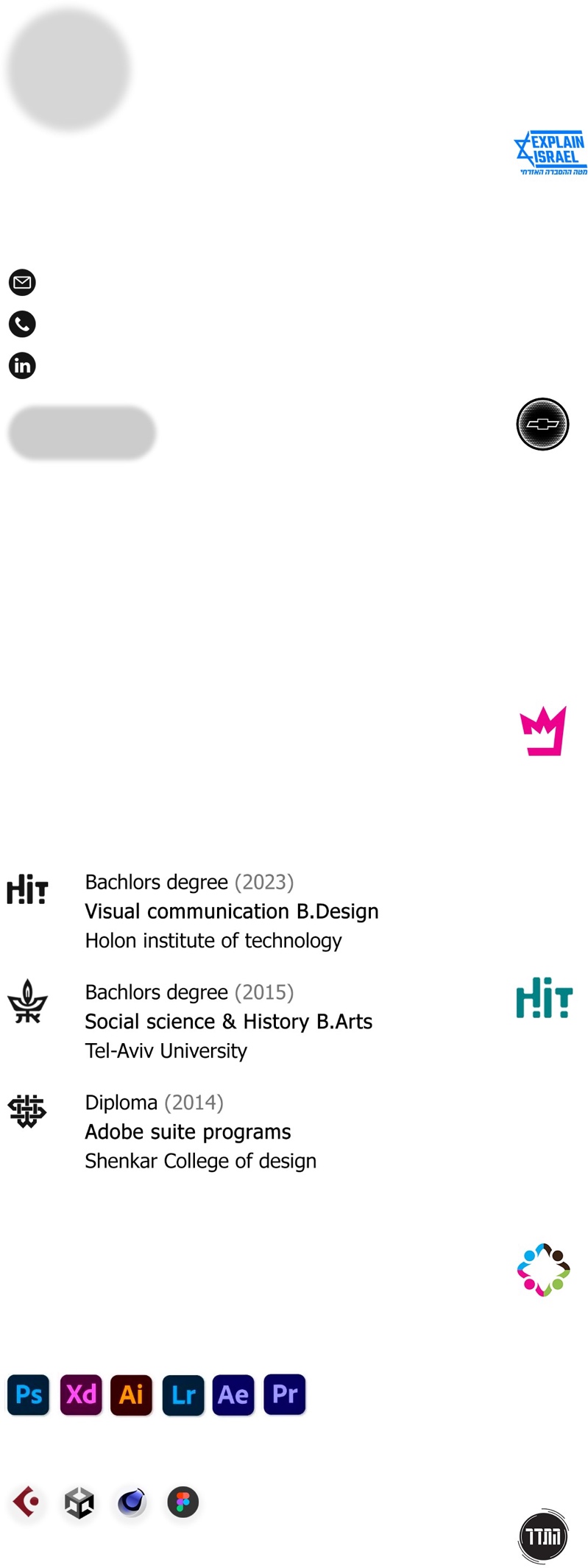 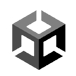 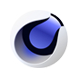 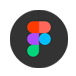 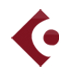 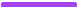 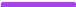 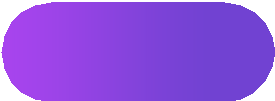 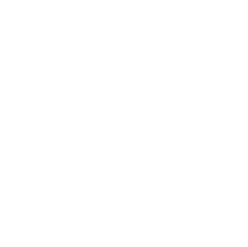 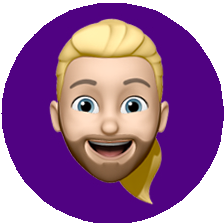 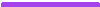 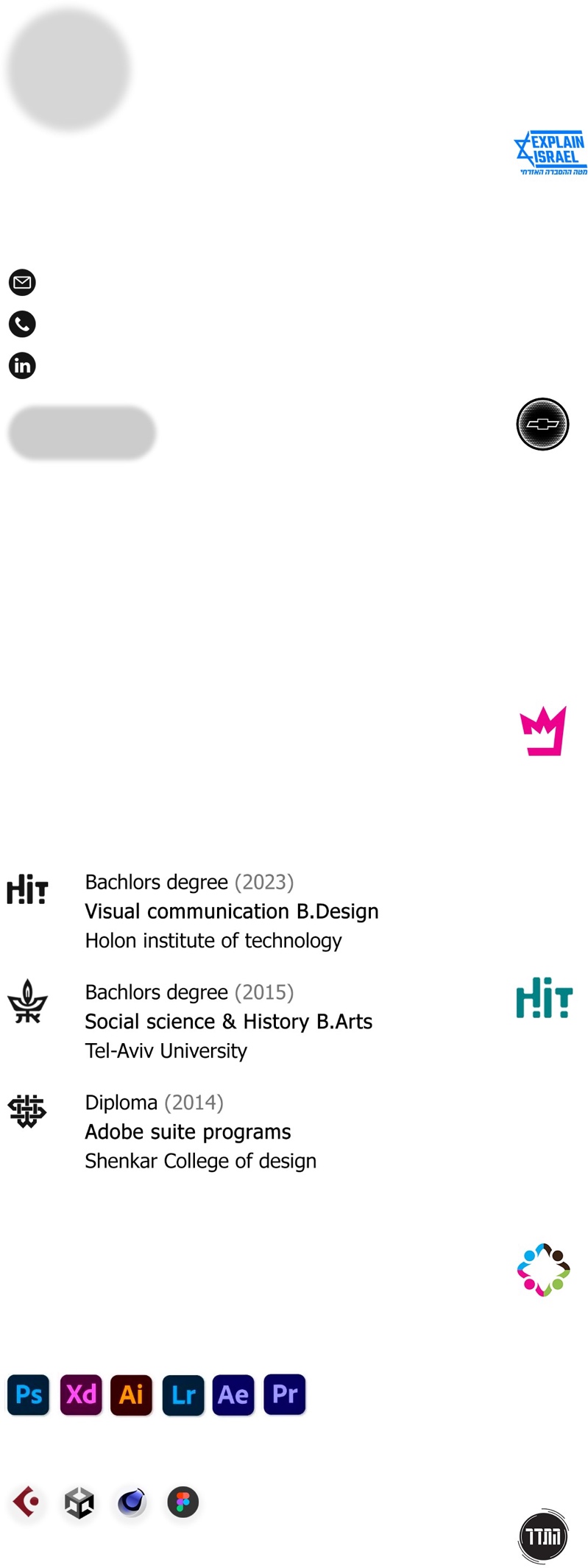 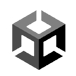 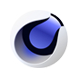 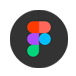 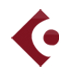 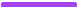 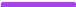 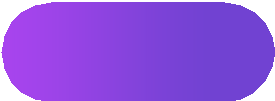 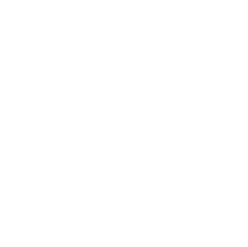 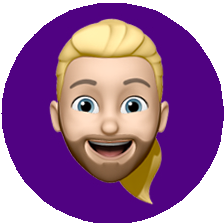 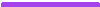 Work ExperienceTamir HausmanCreative Designertamirhausmann@gmail.com 050-3300146LinkedinPortfolioDesigner with a passion for motion graphics & visual productions. Looking for a full time position, an interesting environment & good vibes. I Love 3D modeling, video vfx , 2D animation & creating visually appealing products.EducationProgramsAdobe Programs (Proficient)Sound & Creative Programs (Proficient)LanguagesHebrew - Native English - Proficient German – Basic